Уважаемые руководители!Информируем Вас о том, что министерство экономического развития, инвестиций, туризма и внешних связей Оренбургской области объявляет о приеме конкурсных заявок на участие в конкурсном отборе на предоставление грантов в форме субсидий социальным предприятиям на реализацию проектов в сфере социального предпринимательства и молодым предпринимателям в возрасте до 25 лет включительно на реализацию проектов в сфере предпринимательской деятельности.Срок проведения конкурсного отбора (дата и время): начало приема конкурсных заявок: 09 ч 00 мин. 12 сентября 2022 г. окончание подачи конкурсных заявок: 18 ч. 00 мин. 07 октября 2022 г. Приём конкурсных заявок осуществляется по адресу: г. Оренбург, ул. 9 января, д.64 (здание «Агропром»).График приема: понедельник – четверг 9.00 – 18.00, пятница – 9.00 – 17.00, обед 13.00 – 13.48. Телефон для связи: 8(3532)77-81-22. Ознакомиться с условиями можно по ссылке: https://mineconomy.orb.ru/activity/3657/ Заместитель министра                                                                                     Е.С. Здорова[МЕСТО ДЛЯ ПОДПИСИ]Занина А.Ю. 8 (3532) 77-81-22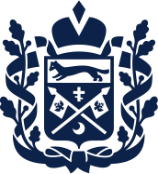 МИНИСТЕРСТВОЭКОНОМИЧЕСКОГО РАЗВИТИЯ, ИНВЕСТИЦИЙ, ТУРИЗМА И ВНЕШНИХ СВЯЗЕЙ ОРЕНБУРГСКОЙ ОБЛАСТИДом Советов, г. Оренбург, 460015телефон: (3532) 78-60-19; факс: (3532) 77-68-24http://www.mineconomy.orb.ru; e-mail: office22@gov.orb.ru  [МЕСТО ДЛЯ ШТАМПА]Главам муниципальных образований (по списку)